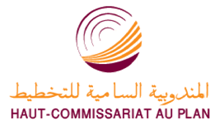 Estimation de la production par secteur selon les appréciations des chefs d’entreprises pour le 4èmetrimestre 2017Secteur de l’IndustrieLe taux d’utilisation des capacités de production (TUC) dans l’industrie manufacturière se serait établi à 77% au 4èmetrimestre2017. La production de ce secteur aurait connu une augmentation selon 50% des chefs d’entreprises et une diminution selon 18%. Cette évolution aurait été le résultat, d’une part, d’une augmentation de la production dans les branches de l’«Industrie chimique», des «Industries alimentaires» et de l’«Industrie automobile» et, d’autre part, d’une baisse de la production dans les branches de la «Fabrication de boissons» et de la «Fabrication de produits en caoutchouc et en plastique ».Les carnets de commandes du secteur sont jugés d’un niveau normal par 81% des chefs d’entreprises et inférieur à la normale par 15%. L’emploi aurait connu une stabilité selon 79% des patrons.Le TUC dans l’industrie extractive se serait établi à 73% au 4èmetrimestre2017. La production du secteur aurait affiché une augmentation, selon la 92% des patrons, attribuable à une hausse de la production d’«Autres industries extractives».Les carnets de commande sont jugés d’un niveau normal par 96% des chefs d’entreprises de ce secteur. L’emploi aurait connu une diminution selon 78% des patrons.Le TUC dans l’industrie énergétique se serait établi à 93%. La production de ce secteur aurait réalisé une diminution selon 60% des chefs d’entreprises, due à une baisse de la «Production et distribution d’électricité, de gaz, de vapeur et d’air conditionné». Le TUC dans l’industrie environnementale se serait établi à 87%. La production de ce secteur aurait enregistré une augmentation, selon 87%des chefs d’entreprises, imputable à une hausse de l'activité du «Captage, traitement et distribution d’eau». Les carnets de commandes sont jugés d’un niveau supérieur à la normale par 66% des chefs d’entreprises du secteur énergétique et d’un niveau normal par la totalité des chefs d’entreprises du secteur de l’industrie environnementale. L’emploi aurait connu une augmentation selon 65% des patrons du secteur énergétique et 73% de ceux du secteur environnemental.Le remplacement d’une partie des équipements et l’extension de l’activité auraient fait l’objet des principales dépenses d’investissements réalisées en 2017, selon la majorité des chefs d’entreprises relevant des secteurs de l’industrie manufacturière, extractive et énergétique.Secteur de la ConstructionLe TUC dans lesecteur de la Construction se serait établi à 71% au 4èmetrimestre 2017. L’activité aurait connu une stabilité selon 60% des patrons et une augmentation selon 21%. Cette stabilité aurait été due principalement, d’une part, à la hausse d’activité dans la branche des «Travaux de construction spécialisés» et, d’autre part, à la baisse d’activité dans le «Génie civil».Les carnets de commande sont jugés d’un niveau normal par 60% des patrons et inférieur à la normale par 35% d’entre eux. L’emploiaurait connuune stabilité selon 72% des patrons.Notons, enfin, que 54% des entreprises auraient réalisé des dépenses d’investissement en 2017 destinées, principalement, au remplacement d’une partie du matériel.Prévision de la production par secteur selon les anticipations des chefs d’entreprises pour le 1ertrimestre 2018Secteur de l’Industrie28% des patrons anticipent une augmentation de la production industrielle manufacturière au 1ertrimestre 2018 et 16% d’eux anticipent plutôt une baisse. Ces anticipations seraient attribuables, d’une part, à une hausse de l’activité des «Industries alimentaires» et de la «Fabrication d'équipements électriques» et, d’autre part, à une diminution de la production de l’activité de l’«Industrie chimique» et de la «Fabrication d'autres produits minéraux non métalliques». Concernant les anticipations de l’emploi, 72% des chefs d’entreprises prévoient une stabilité des effectifs employés.S’agissant de l’industrie extractive, 96% des patrons prévoient une stabilité de la production imputable principalement à une stabilité de la production des phosphates. Au niveau des effectifs employés, 78% des patrons prévoient une baisse.La production énergétique connaîtrait une hausse, selon 70% des chefs d’entreprises, attribuable à une augmentation de la « Production et distribution d’électricité, de gaz, de vapeur et d’air conditionné». La production environnementale, de son côté, devrait augmenter, selon 68% des industriels, notamment, dans les activités du «Captage, traitement et distribution d’eau». L’emploi connaîtrait une stabilité selon 94% des chefs d’entreprises du secteur énergétique et 89% des patrons du secteur environnemental.Secteur de la ConstructionLes anticipations avancées pour le secteur de la Construction, au 1ertrimestre 2018, font ressortir, globalement, une stabilité de l’activité selon 49% des chefs d’entreprises et une hausse selon 25%. Cette évolution résulterait, d’une part, de l’augmentation d’activité prévue au niveau des branches des «Travaux de construction spécialisés» et de la «Construction de Bâtiments» et, d’autre part, de la baisse d’activité prévue dans le «Génie civil». Elle serait accompagnée, selon près de 66% des chefs d’entreprises, par une stabilité des effectifs employés.